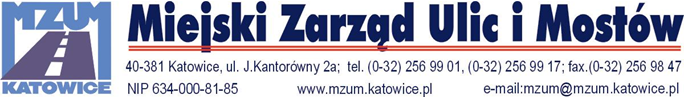 Katowice dnia 13.07.2021rINFORMACJA Z OTWARCIA OFERTDziałając na podstawie art. 222 ust. 5 ustawy z dnia 11 września 2019 r. Prawo zamówień publicznych Dz.U. 2019 poz. 2019 ze zm., zamawiający przekazuje informacje o nazwach albo imionach i nazwiskach oraz siedzibach lub miejscach prowadzonej działalności gospodarczej albo miejscach zamieszkania Wykonawców których oferty zostały otwarte a także cenach lub kosztach zawartych w ofertach w postępowaniu o udzielenie zamówienia publicznego pn.: MODERNIZCJA ELEMENTÓW TUNELU – WYMIANA SYSTEMU PPOŻ CONTROL LISTEC.Nr sprawy: 16/VII/2021/WP.NrNazwa (firma) adres WykonawcyCena oferty (brutto)Przedsiębiorstwo Kompletacjii Montażu Systemów AutomatykiCARBOAUTOMATYKA S.A.ul. Budowlanych 16843-100 Tychy179.580,00zł.